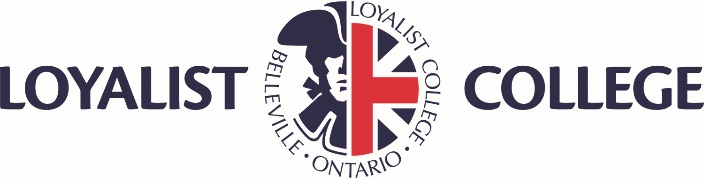 2016 ALUMNI DISTINCTION AWARD NOMINATION FORMImportant:You many nominate only one individual per category.Before making a submission, ensure the potential nominee is someone who is truly exemplary in his or her career or community involvement.Nominee’s Profile:Complete a profile with summary of education, career achievements and community involvement. Hints:Keep writing style as simple as possibleContent of profile should be more factual and less praisingDiscuss nominee’s childhood only where relevantDo not include letters of referenceDivide for-profit from non-profit endeavorsNominee’s Summary:Complete a summary highlighting the nominee’s most outstanding career achievements, community/volunteer achievements and contribution of college education to these accomplishments.Supporting Documentation:You may include additional documentation (e.g. résumé, letters of reference, media releases, other awards and recognition, etc.). Do not include CDs, books, etc. as these will not be used.Selection Panel:Selection Panel will consist of five members of the Loyalist College Alumni Association Executive Committee and a College representative.  Selection Process:Each member of the Selection Panel will read all submissions in advance and choose his or her top three choices in each category based on the attached rubric.  The Panel will then meet to debate, discuss and select the final recipients.  The Selection Panel members will make their final decision based on the candidate’s outstanding career achievements or community involvements.Nominee Submission Tips:Proof read all submissions for spelling, grammar and clarity. Be clear and concise.Nominee InformationNominee InformationNominee InformationFull Name (please print)Mailing AddressTelephone                                                       EmailProgram(s) of StudySubmission DeadlineSeptember 30, 2016Submission DeadlineSeptember 30, 2016Graduating Year(s)Submission DeadlineSeptember 30, 2016Submission DeadlineSeptember 30, 2016Other Education and Year(s) ReceivedSubmission DeadlineSeptember 30, 2016Submission DeadlineSeptember 30, 2016Title and Description of Current Position(s) and Organization(s)Submission DeadlineSeptember 30, 2016Submission DeadlineSeptember 30, 2016Highlights of Career Achievements, Community Involvement and Volunteerism(please attach summary)Submission DeadlineSeptember 30, 2016Submission DeadlineSeptember 30, 2016How College Education Contributed Directly to Career Achievements(please attach summary)Submission DeadlineSeptember 30, 2016Submission DeadlineSeptember 30, 2016Upon receipt of your nomination, the nominee will be contacted for his/her resume. The Alumni Office will compile each submission and will convene a panel of College and Alumni executive representatives to review and select the Alumnus of Distinction Award recipients. Upon receipt of your nomination, the nominee will be contacted for his/her resume. The Alumni Office will compile each submission and will convene a panel of College and Alumni executive representatives to review and select the Alumnus of Distinction Award recipients. Upon receipt of your nomination, the nominee will be contacted for his/her resume. The Alumni Office will compile each submission and will convene a panel of College and Alumni executive representatives to review and select the Alumnus of Distinction Award recipients. Nominator InformationNominator InformationNominator InformationName:Address:Telephone:Email:Signature:____________________________Name:Address:Telephone:Email:Signature:____________________________Please submit nomination form to:Alumni ServicesLoyalist CollegeP.O. Box 4200Belleville, ON    K8N 5B9T: 613-969-1913, ext. 2307Email: alumni@loyalistc.on.ca